Программа стимулирования «EcoGas – экономия для Вас!+»(далее – Программа)ЦЕЛИ ПРОГРАММЫувеличение реализации компримированного природного газа (далее – КПГ) и формирование лояльности потребителя к бренду розничной сети 
ООО «Газпром газомоторное топливо» в условиях растущей конкуренции;расширение парка газомоторной техники и привлечение внимания физических лиц к использованию КПГ в качестве моторного топлива.ОСНОВНЫЕ ОПРЕДЕЛЕНИЯ И УСЛОВИЯ ПРОГРАММЫОрганизатор Программы (Организатор): ООО «Газпром газомоторное топливо».Филиал Организатора (филиал): обособленное подразделение юридического лица, расположенное вне места его нахождения 
и осуществляющее все его функции или их часть. География действия Программы: субъекты Российской Федерации, 
где Организатор осуществляет эксплуатацию торговых точек с технической возможностью приема бонусных карт Ecogas. Период действия Программы: с момента утверждения и введения 
в действие Программы по 31.12.2022. Окончание периода действия Программы означает невозможность получения карты Ecogas в соответствии с условиями Программы. Период действия Программы может быть изменен по решению Организатора, но не может составлять менее 30 дней. Информация 
об изменении периода действия Программы размещается на сайте розничной сети Организатора www.gazprom-agnks.ru. Срок использования экобонусов, начисленных за участие в Программе 
на карту Ecogas, не ограничен, но может быть изменен по решению Организатора с предварительным уведомлением Участников Программы 
не менее чем за 3 месяца до окончания срока использования. Уведомление участников производится через размещение соответствующей информации 
на сайте розничной сети Организатора www.gazprom-agnks.ru, а также торговых точках Организатора с технической возможностью приема бонусных карт Ecogas. Торговая точка Организатора (торговая точка): объекты газозаправочной инфраструктуры Организатора, на которых производится реализация топлива Участникам Программы.Перечень торговых точек с технической возможностью приема бонусных карт Ecogas опубликован на сайте розничной сети Организатора www.gazprom-agnks.ru. Перечень торговых точек может быть изменен по решению Организатора в одностороннем порядке с размещением соответствующей информации на сайте розничной сети Организатора www.gazprom-agnks.ru. Оператор торговой точки: машинист или наполнитель баллонов.Партнерский пункт по переоборудованию и техническому обслуживанию (Партнерский ППТО): пункт по переоборудованию 
и техническому обслуживанию автомобильной техники, с которым Организатор заключил партнерское соглашение. Перечень Партнерских ППТО опубликован на сайте розничной сети Организатора www.gazprom-agnks.ru. Перечень Партнерских ППТО может быть изменен по решению Организатора в одностороннем порядке 
с размещением соответствующей информации на сайте розничной сети Организатора www.gazprom-agnks.ru. Потенциальный участник Программы (Потенциальный участник): физическое лицо, достигшее возраста 18 лет и владеющее транспортным средством, работающим на отличных от КПГ видах топлива, на праве собственности, аренды или лизинга.Для рассмотрения участия в Программе потенциальному участнику необходимо уточнить техническую возможность перевода транспортного средства на использование КПГ в качестве моторного топлива. Заключение 
о возможности установки соответствующего газобаллонного оборудования (ГБО) предоставляет Партнерский ППТО, в котором планируется переоборудование транспортного средства на использование КПГ (оформление отдельного документа не требуется).К участию в Программе не допускаются транспортные средства, принятые к участию или принимавшие ранее участие в других маркетинговых программах Организатора. Вместе с тем, повторное участие транспортного средства, принятого к участию в настоящей Программе, в иных маркетинговых программах Организатора запрещено.Комплект газобаллонного оборудования (Комплект ГБО): совокупность агрегатов, элементов и узлов (включая баллоны, комплекты монтажных изделий, соединительные трубопроводы, электрооборудование 
и электронные устройства), предназначенных для установки на транспортное средство и позволяющих использовать КПГ в качестве моторного топлива.Обязательным условием участия в Программе является установка Комплектов ГБО с новыми баллонами, оснащенными автоматическим вентилем с предохранительным устройством. При этом срок с даты выпуска данных баллонов до установки на транспортное средство не должен превышать 
24 месяца.Организатор вправе самостоятельно определить модели/марки/ производителей компонентов в составе Комплекта ГБО, установка которых 
на транспортные средства потенциальных участников будет являться условием для рассмотрения к участию в Программе.Участник Программы (Участник): физическое лицо, получившее бонусную карту Ecogas в Партнерском ППТО за переоборудование транспортного средства на использование КПГ в качестве моторного топлива, на которую начислен лимит экобонусов Организатором в соответствии 
с условиями Программы.В случае обнаружения возможных противоправных действий со стороны Участника Программы, в том числе попыток представления к повторному участию одного и того же транспортного средства в настоящей Программе 
и иных маркетинговых программах Организатора, карта может быть заблокирована Организатором в любой момент без предварительного уведомления Участника.Карта Ecogas (карта, бонусная карта): техническое средство в виде носителя информации, применяемое для идентификации Участника Программы на торговых точках Организатора и возможности совершения им операций, предусмотренных условиями Программы, а также обеспечивающий ведение учета данных операций. Карта Ecogas не является платежным средством и не предназначена 
для получения наличных денежных средств. Передача Участником Программы бонусной карты третьим лицам запрещена. В случае нарушения данного условия со стороны Участника Программы в обслуживании по карте может быть отказано, и карта может быть заблокирована Организатором в любой момент без предварительного уведомления Участника.Экобонусы (бонусы): условные расчетные единицы, зачисленные 
на карту Ecogas и позволяющие Участнику Программы получить скидку 
на торговых точках Организатора. В рамках настоящей Программы 1 экобонус = 1 рублю (с четом НДС).Скидка: размер снижения базовой цены КПГ, предоставляемый Участнику Программы. В рамках настоящей Программы скидка выражается в списании экобонусов с карты Участника в счет оплаты 30% стоимости заправки КПГ.Лимиты экобонусов для начисления на карты Ecogas Участникам Программы:МЕХАНИКА ПРОГРАММЫОрганизатор (в лице коммерческого отдела филиала) осуществляет выпуск карт и предоставляет их в Партнерские ППТО для передачи Участникам Программы.Организатор (в лице коммерческого отдела филиала) предоставляет 
в Партнерские ППТО агитационные наклейки (макет представлен 
в Приложении № 2 к настоящей Программе) и информационные буклеты 
по Программе.Потенциальный участник Программы обращается в Партнерский ППТО для получения заключения о технической возможности установки ГБО на автомобиль для использования КПГ в качестве моторного топлива.Потенциальный участник Программы на собственные либо заемные денежные средства производит установку ГБО в Партнерском ППТО.Партнерский ППТО после установки ГБО на транспортное средство Потенциального Участника Программы осуществляет следующие действия:Размещает агитационную наклейку Организатора на заднее стекло переоборудованного автомобиля с согласия потенциального Участника Программы.Производит фотографирование следующих элементов переоборудованного автомобиля Потенциального Участника Программы:подкапотное пространство;размещенный баллон;агитационную наклейку Организатора.Выдает Потенциальному Участнику Программы карту 
на основании заполненного им Заявления на выдачу карты Ecogas с лимитом бонусов (Приложение № 1 к настоящей Программе, далее – Заявление). Выдача карт осуществляется без взимания плат, стоимость карты включена в стоимость КПГ. Выдает Потенциальному Участнику Программы полный пакет документов, подтверждающий установку ГБО на автомобиль.В течение 3 (трех) рабочих дней с даты подписания Заявления 
на выдачу карты Ecogas Потенциальным Участником Программы направляет Организатору (в лице коммерческого отдела филиала) следующий пакет документов:копию Заявления на выдачу карты Ecogas (оригинал предоставляется 
в филиал Организатора в течение месяца с момента оформления);копию СТС;копию акта выполненных работ с перечнем установленного ГБО 
на автомобиль и визами Партнерского ППТО и Потенциального Участника Программы;  копию паспортов на каждый установленный газовый баллон;копии документов, подтверждающих оплату ГБО и работ по монтажу.Все вышеуказанные документы должны содержать регистрационный номер и VIN транспортного средства (за исключением документов на оплату, 
а также паспортов на баллоны)Копии документов допустимо направлять по электронной почте 
с обеспечением необходимой защиты информации ограниченного доступа, также допустима передача документов через стороннее программное обеспечение. Организатор (в лице коммерческого отдела филиала) в течение 
5 (пяти) рабочих дней с момента предоставления Партнерским ППТО пакета документов согласно п. 5.5 Механики Программы проверяет документы 
на предмет их корректного оформления, а также  наличия (соответствия) информации по заявленным к участию в Программе транспортным средствам 
в реестре заключений предварительной технической экспертизы и протоколов проверки безопасности конструкции транспортного средства после внесения 
в него изменений (публичная часть реестра расположена по адресу https://autocheck.fsa.gov.ru/registry), после чего осуществляет следующие действия: В случае отсутствия замечаний производит начисление лимита экобонусов в размере согласно условиям Программы с указанием торговой точки активации карты в соответствии с Заявлением Участника Программы 
(в случае технической возможности). При этом Организатор (в лице коммерческого отдела филиала) уведомляет Участника Программы 
о начислении экобонусов на карту Ecogas и направляет информацию 
о наименовании и адресе торговой точки для активации карты. Уведомление Участника Программы осуществляется посредством телефонного звонка 
на контактный номер телефона или через отправление уведомления на адрес электронной почты, указанные в Заявлении Участника Программы. При наличии замечаний направляет соответствующий запрос 
с уточнением информации в Партнерский ППТО. До получения Организатором (в лице коммерческого отдела филиала) полного пакета корректно оформленных документов начисление экобонусов по карте Ecogas, выданной Потенциальному участнику, запрещено.Для применения экобонусов на торговых точках Организатора Участнику Программы необходимо активировать карту на указанной Организатором в уведомлении торговой точке. Порядок активации карты Ecogas:Участник Программы передает оператору торговой точки оригинал Заявления на выдачу карты Ecogas и карту Ecogas;Оператор торговой точки производит проверку информации, указанной в Заявлении, а именно сверяет номер карты и государственный регистрационный знак транспортного средства;Оператор торговой точки прикладывает карту на карт-ридер и ждет появления диалогового окна с сообщением на экране: «С кошельком № 1 карты № **** **** **** **** проведена операция «Кредит» на *****».Оператор торговой точки (или начальник торговой точки) еженедельно передает оригиналы Заявлений на выдачу карт Организатору (в лице коммерческого отдела филиала).Порядок предоставления скидки на КПГ за счет экобонусов: 
При балансе экобонусов на карте, достаточном для получения скидки, Участник Программы имеет право списать бонусы в счет оплаты заправки КПГ в размере 30 % от ее стоимости, при этом происходит списание экобонусов 
с бонусного баланса карты Участника. Списание бонусов возможно только 
при оплате за наличный расчет или по банковской карте. Проверить состояние бонусного баланса карты Участник может, запросив информационный чек 
у оператора торговой точки.В случае утери или порчи карта Ecogas подлежит перевыпуску (замене) на следующих условиях:Участник Программы предоставляет неработоспособную карту оператору торговой точки (при её наличии) вместе с Заявлением на замену карты с переносом остаточного лимита (по форме Приложения № 3 
к настоящей Программе), в котором описывает проблемы/причины выхода 
из строя карты.Оператор торговой точки (или начальник торговой точки) проверяет карту на работоспособность (при ее наличии), и, если карта действительно вышла из строя либо утеряна, выдает (п. 9.3) или реализует (п. 9.4) Участнику Программы новую карту. Заявление с неработоспособной картой в течение 
2 (двух) рабочих дней Оператор торговой точки (или начальник торговой точки) передает Организатору (в лице коммерческого отдела филиала). Организатор (в лице коммерческого отдела филиала) в течение 3 (трех) рабочих дней с даты получения Заявления с неработоспособной картой осуществляет перенос (начисление) остаточного лимита экобонусов на новую карту клиента.Замена карты, вышедшей из строя не по вине Участника Программы, производится без взимания дополнительной платы. Стоимость новой карты включена в стоимость КПГ.Замена карты, вышедшей из строя по вине Участника Программы, производится через приобретение Участником Программы новой карты 
на торговой точке по цене, утвержденной Организатором на момент приобретения. К вине клиента относят физические повреждения карты (сколы, царапины, поломка), а также утерю карты.Приложение № 1к Программе ООО «Газпром газомоторное топливо»«EcoGas – экономия для Вас!+»от ___________________ № __________________ФОРМАЗаявление на выдачу карты Ecogas с лимитом бонусовЯ, (ФИО) ____________________________________________________________________, проживающий(-ая) по адресу: _____________________________________________________________________________ _____________________________________________________________________________, контактный телефон: е-mail* ___________________________________________________________________________Дата рождения (ДД. ММ. ГГГГ) ______. ______. ______________, автомобиль (марка / модель) _________________________ / _________________________, государственный номер ________________________, пробег _____________________ км., VIN _________________________________________________________________________,прошу выдать мне карту Ecogas в рамках моего участия в программе стимулирования «EcoGas – экономия для Вас!+» (далее – Программа)Данным заявлением подтверждаю свое согласие на размещение на автомобиле наклейки, свидетельствующей об использовании метана в качестве автомобильного топлива (в случае согласия клиента на данное размещение). Данным заявлением подтверждаю свое согласие на обработку, в том числе с использованием средств автоматизации (сбор, запись, накопление, хранение, изменение, использование, передачу, обезличивание, удаление, уничтожение), моих персональных данных, указанных в заявлении, а также полных данных об установленном газобаллонном оборудовании на транспортном средстве. Данным заявлением подтверждаю свое согласие на получение рекламы и разрешаю осуществлять в мой адрес смс-рассылки, а также иные виды рассылок и уведомлений, в том числе рекламного характера, с использованием любых средств связи.Данным заявлением подтверждаю свое ознакомление и согласие с условиями Программы стимулирования «EcoGas – экономия для Вас!+»**. ______ . ______ . __________  ________________________/____________________________/       	           (дата)				    (подпись)                                                                     (ФИО)Выдана карта Ecogas:№ __________________________________________, лимит бонусов на карте***___________ Активация карты Ecogas производится на АГНКС (наименование и адрес) ________________________________________________________________________________Карту выдал (наименование и адрес ППТО): ___________________________________________________________________________________ ______ . ______ . ____________ ________________________ /_________________________/                                (дата)	                                                               (подпись)                                           (ФИО представителя ППТО)Карту получил (Участник Программы – физическое лицо): ______ . ______ . ____________г. _______________________ /_________________________/                                (дата)	                                                               (подпись)                                                            (ФИО)Приложение № 2к Программе ООО «Газпром газомоторное топливо»«EcoGas – экономия для Вас!+»от ___________________ № __________________Макет агитационной наклейки может быть изменен по решению Организатора 
в одностороннем порядке с размещением соответствующей информации на сайте розничной сети Организатора www.gazprom-agnks.ru. Изменение макета не требует дополнительного согласования к Программе.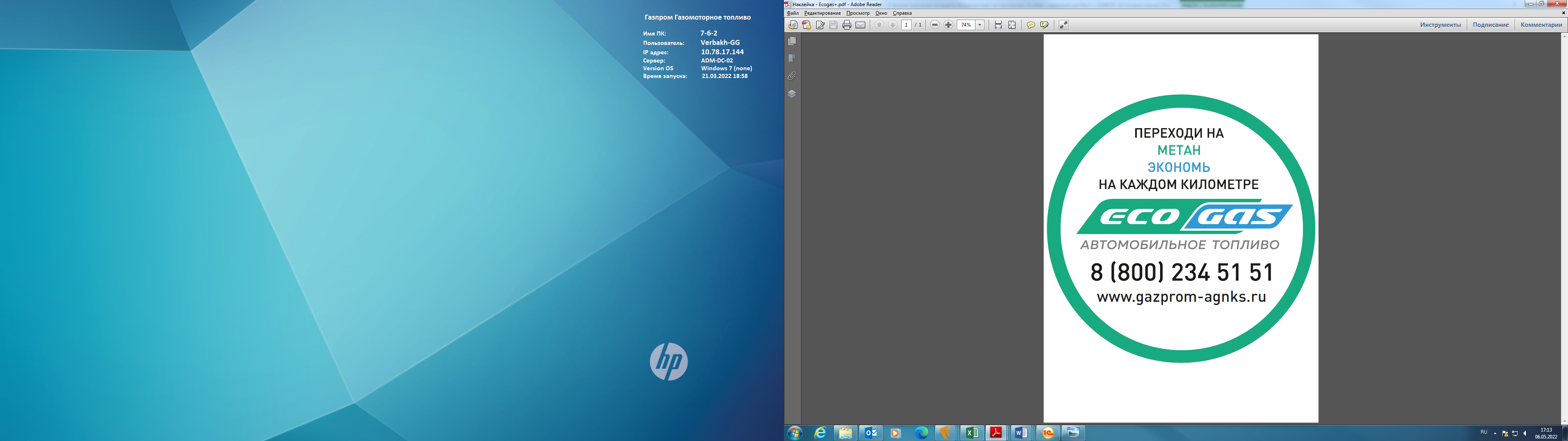 Приложение № 3к Программе ООО «Газпром газомоторное топливо»«EcoGas – экономия для Вас!+»от ___________________ № __________________ФОРМАЗаявление на замену карты с переносом остаточного лимитаДата подачи заявления Участников Программы: «____» _____________ 20___ г.Участник Программы: ________________________________________________________                                                                                                                                 (ФИО)Наименование Программы: ____________________________________________________Описание проблемы с картой: ________________________________________________________________________________________________________________________________________________________________Номер топливной карты, вышедшей из строя:Номер новой выданной карты:☐ Данным заявлением подтверждаю свое согласие на обработку, в том числе с использованием средств автоматизации (сбор, запись, накопление, хранение, изменение, использование, передачу, обезличивание, удаление, уничтожение), моих персональных данных, указанных в заявлении.☐ Данным заявлением подтверждаю свое согласие на приостановку действия маркетинговой программы 
на период переноса остаточного бонусного лимита по карте, вышедшей из строя. Тип транспортного средстваЛимит экобонусовна 1 транспортное средство, ед.Легковой50 000Прочие 70 000+7№ карты№ карты№ карты№ карты№ карты№ картыУчастник Программы:_____________________/___________________________/             (подпись)                                                     (Ф.И.О. полностью)